Week 4, Dag 2	Opgaven met hoeken	(Versie 20221203)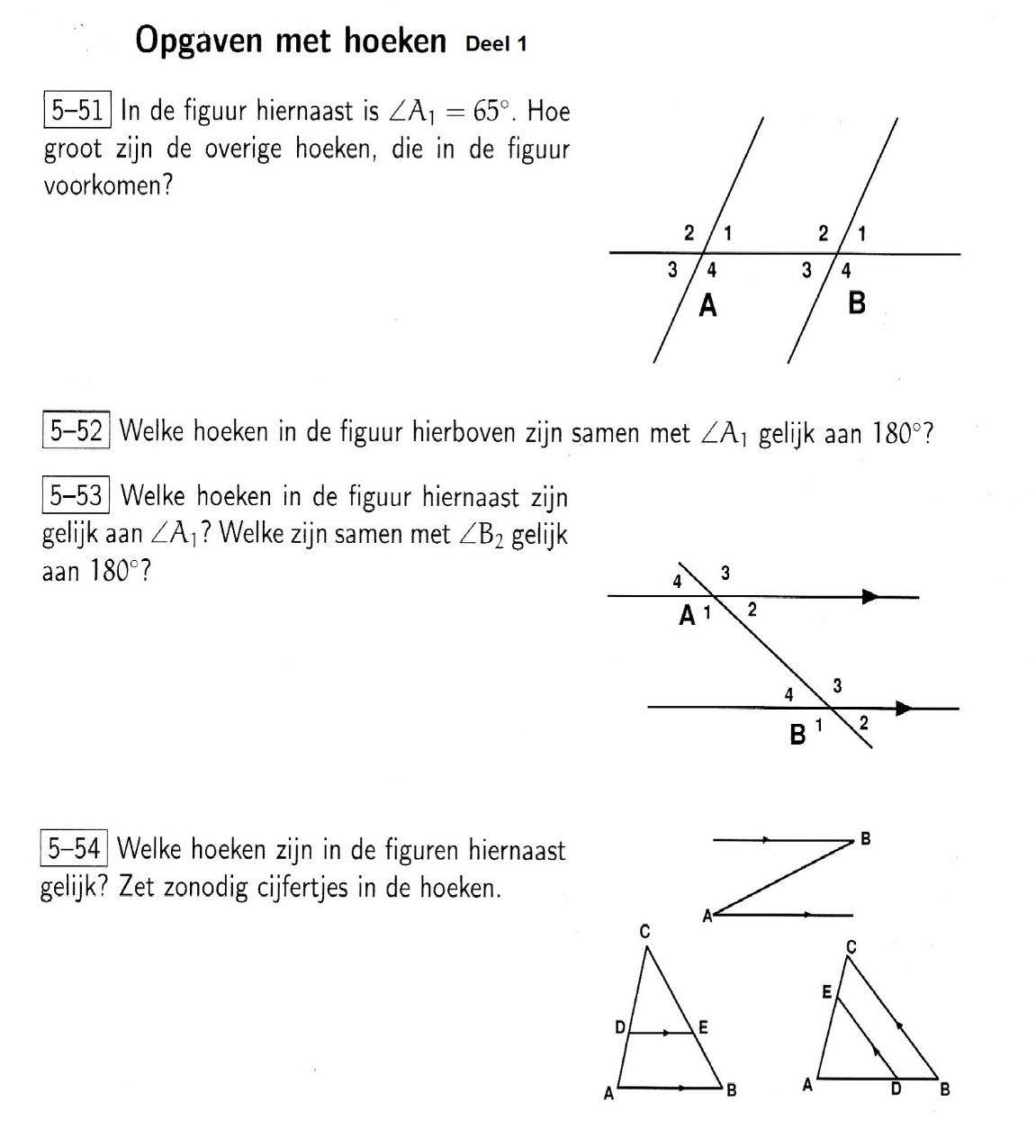 Uitwerkingen:5-51]     (A-2, A-4) en, (B-2, B-4) zijn overstaande hoeken, dus gelijk →180⁰- 65⁰ = 115⁰              A-1, A-3 en B-1,  B-3 zijn overstaande hoeken, dus gelijk → 65⁰5-52]	(A-4 en A-2)  (B-4 en B-2) zijn paren overstaande hoeken, dus gelijk, dus samen met A-1 180⁰5-53]     Gelijk aan A-1 zijn:A-3 (overstaande hoeken); B-1 (overeenkomstig aan zelfde kant van snijlijn)             B-3 (verwisselende binnenhoeken)	Samen met B-2 gelijk aan 180⁰ zijn: (B-1 en B-3) dus ook (A-1 en A-3)5-54]     Linker figuur:	Hoek CDE = hoek CAB       Hoek CED = hoek CBA	Rechter figuur:	Hoek CAB = hoek EAD		Hoek ADE = hoek ABC     Hoek ACB = hoek AED	Hoek AED = ACB0-0-0-0-0